结果公开文件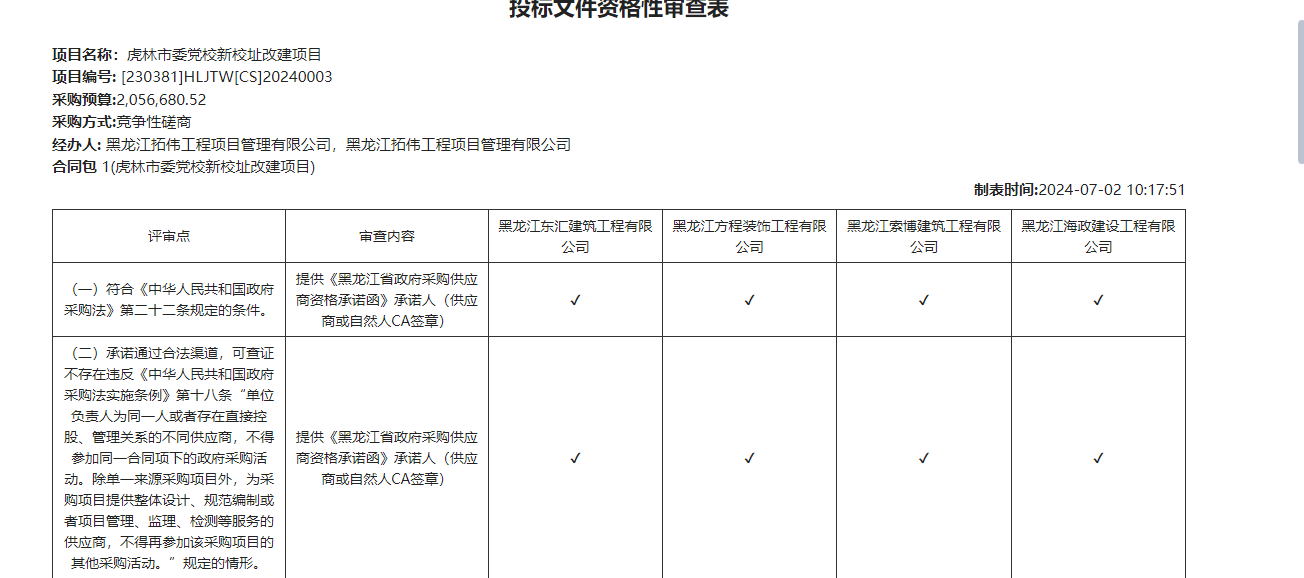 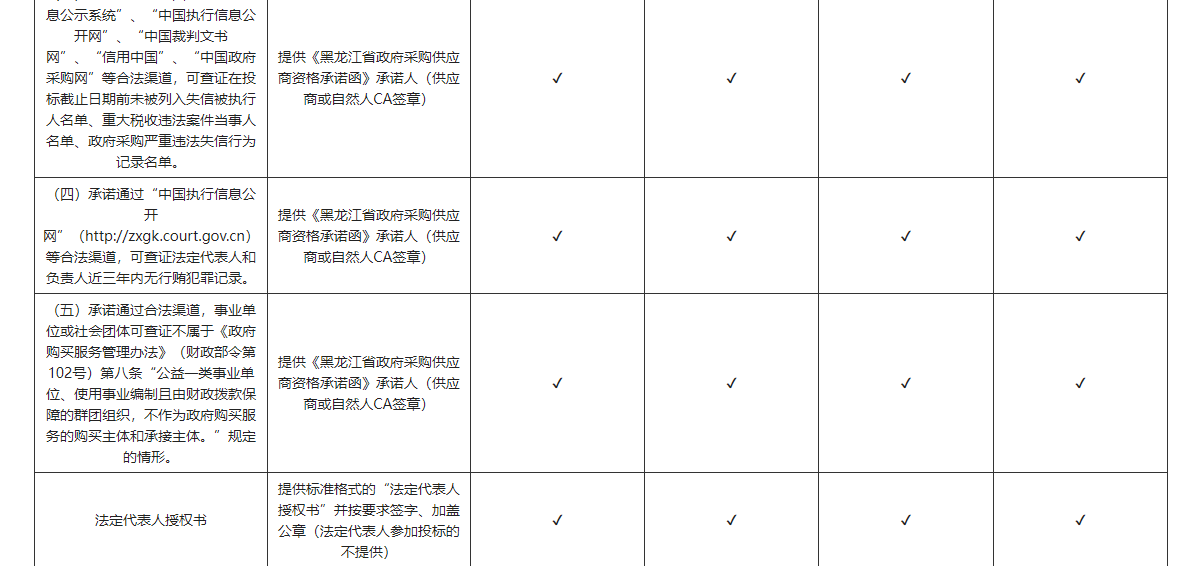 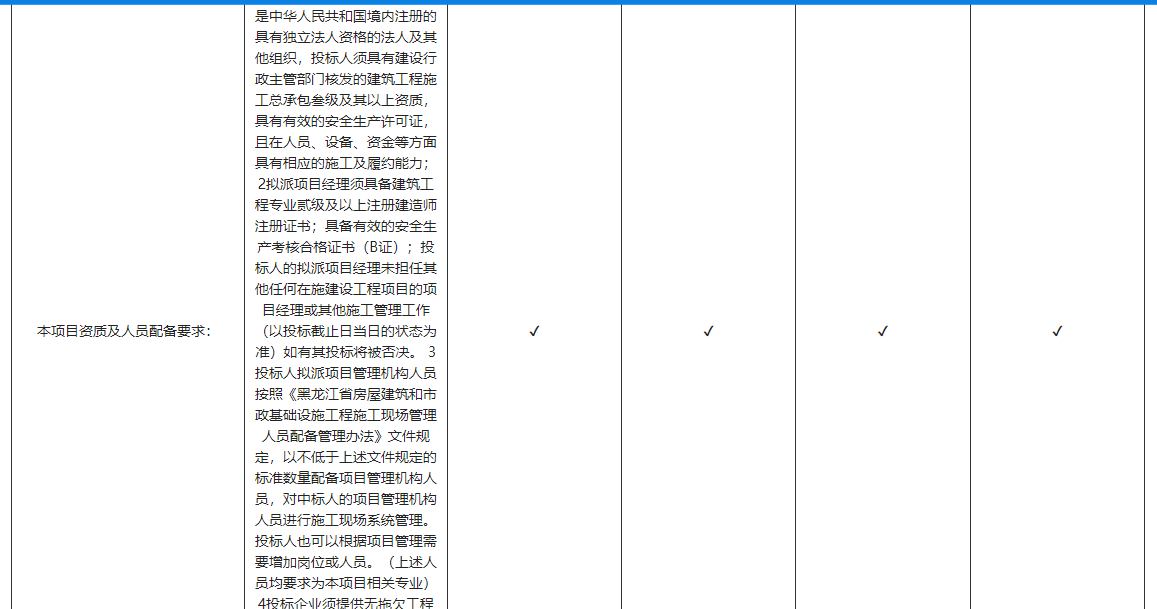 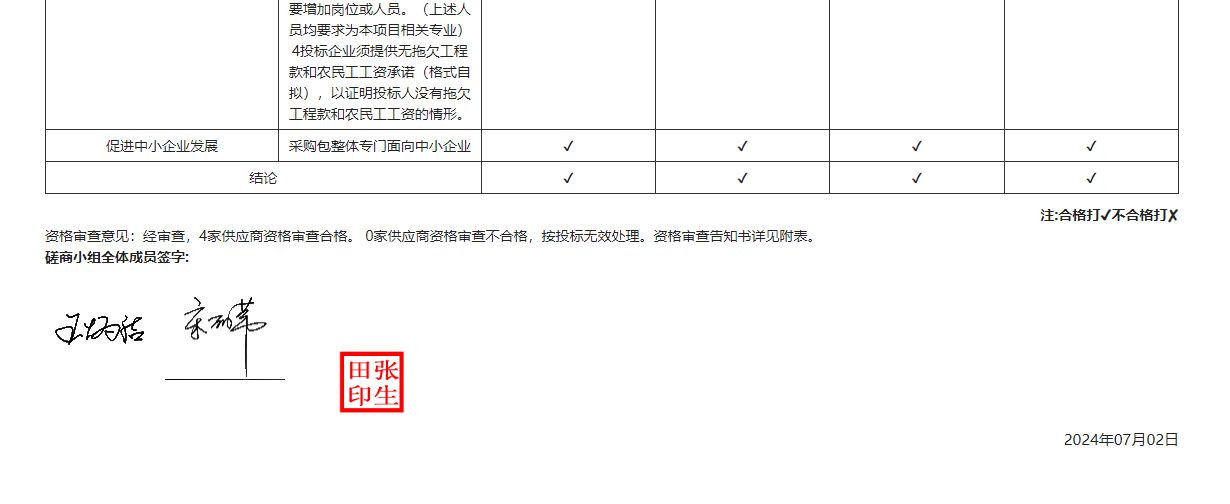 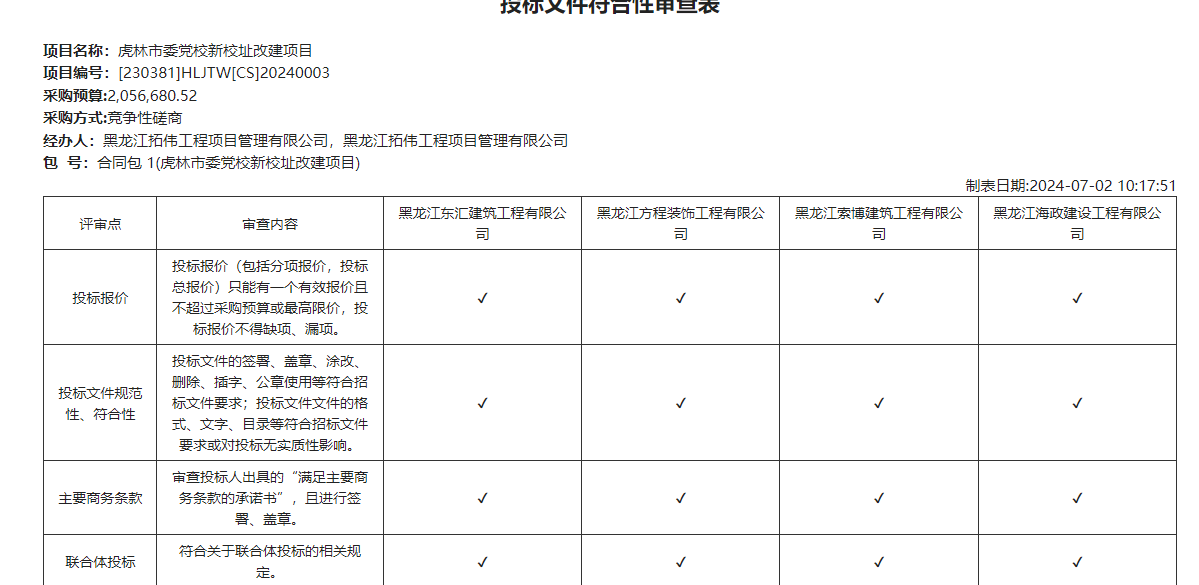 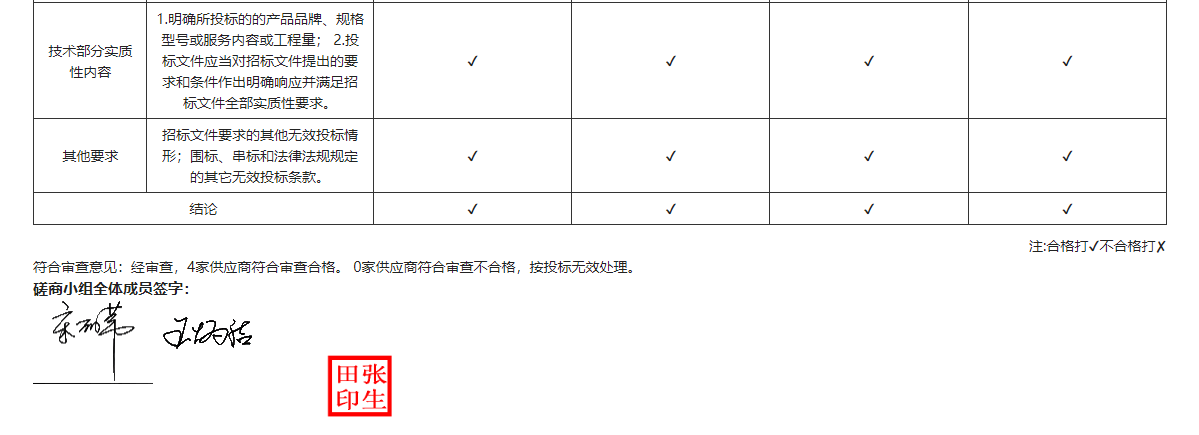 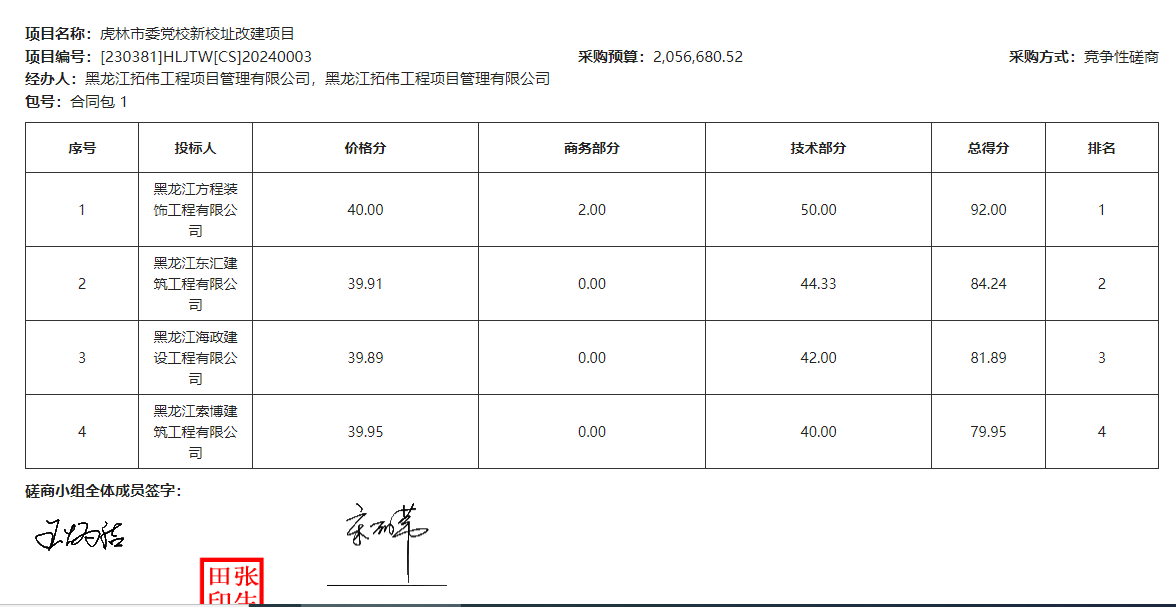 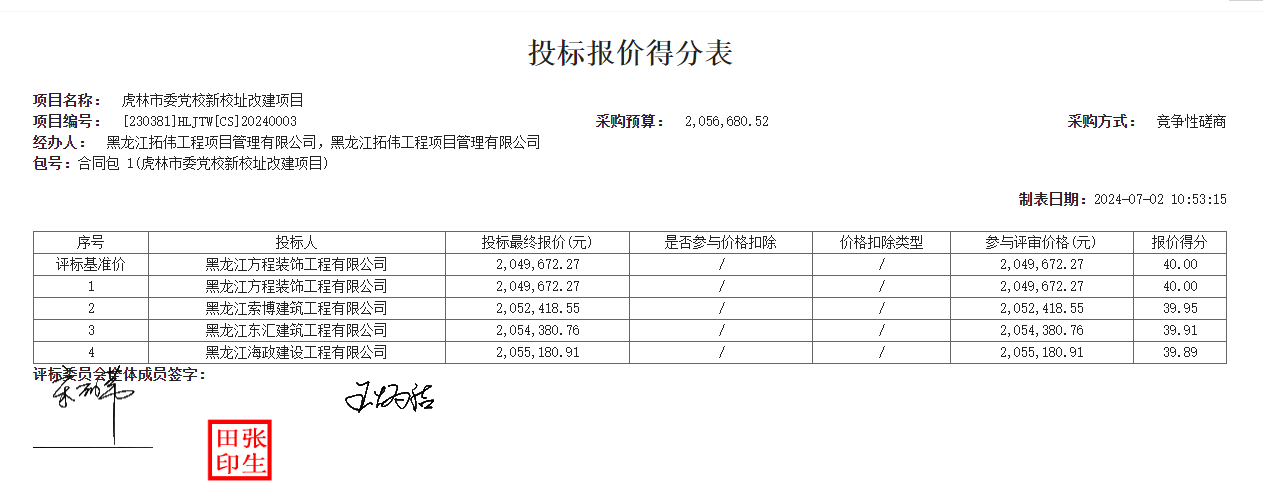 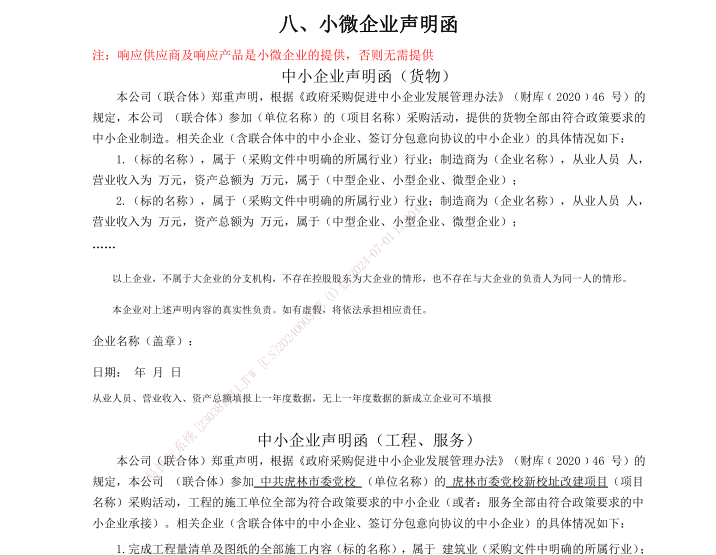 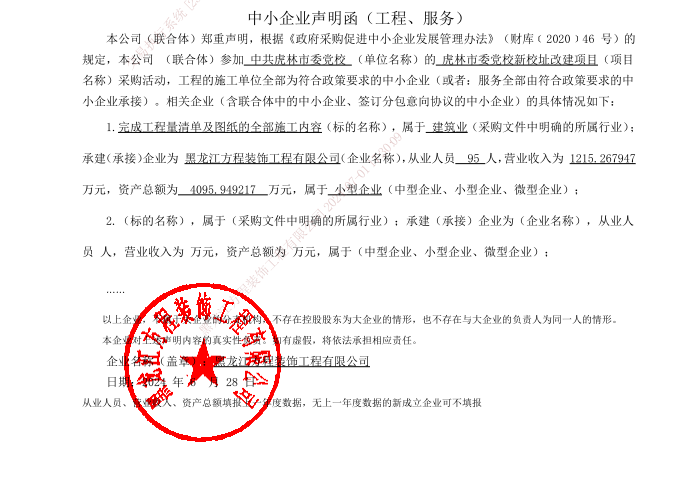 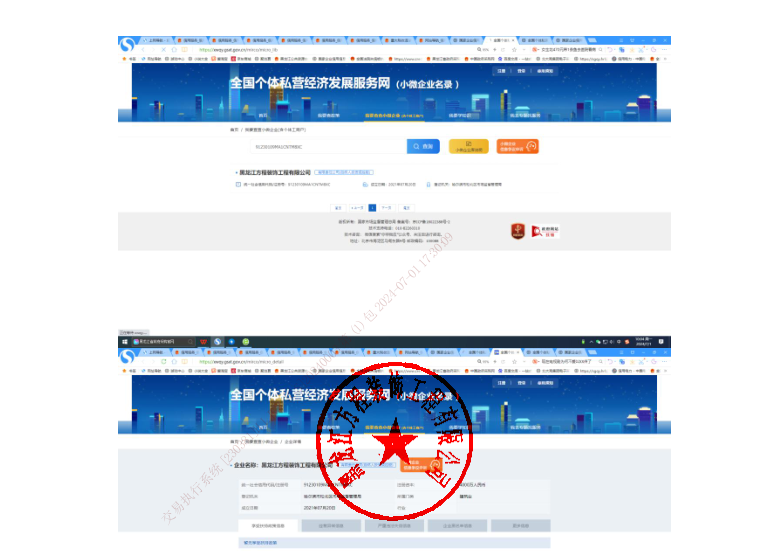 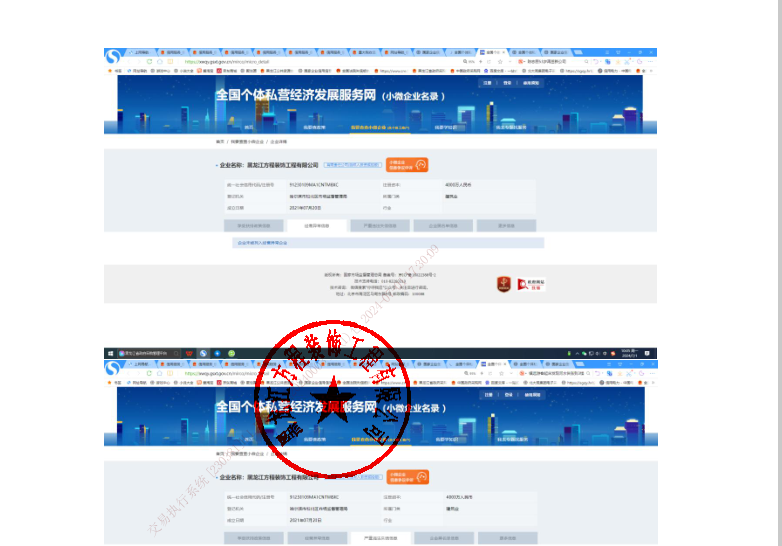 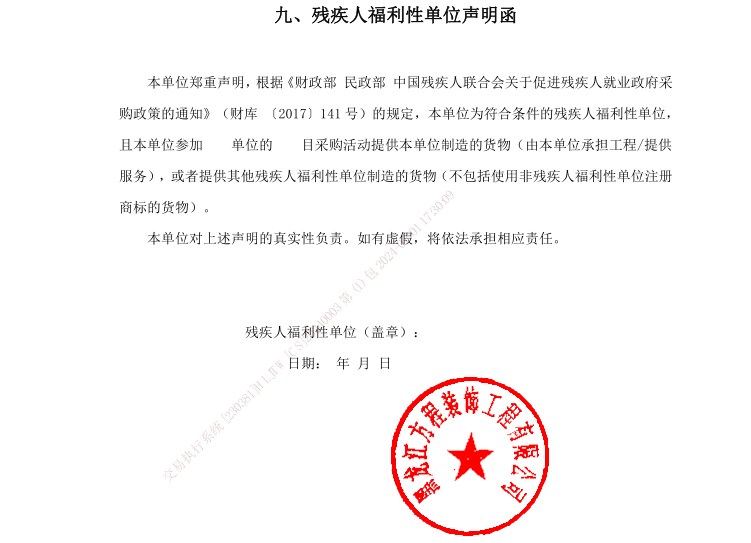 